Madame, Monsieur,J'ai l'honneur de vous inviter à participer à la prochaine réunion de la Commission d'études 5 (Environnement, changements climatiques et économie circulaire) qui aura lieu au siège de l'UIT, à Genève, du 11 au 21 septembre 2018 inclus.Exceptionnellement, pour l'inscription à cette réunion, la procédure d'approbation par le coordonnateur, annoncée dans la Circulaire TSB 68, ne sera pas utilisée. Les procédures en vigueur auparavant s'appliquent, comme précisé dans l'Annexe A.La réunion s'ouvrira à 9 h 30 le premier jour. L'enregistrement des participants débutera à 8 h 30 à l'entrée du bâtiment Montbrillant. L'attribution quotidienne des salles de réunion sera affichée sur les écrans placés dans les locaux du siège de l'UIT et sera disponible en ligne ici.Principales échéances:Des informations pratiques concernant la réunion sont données dans l'Annexe A. Un projet d'ordre du jour de la réunion, établi par la Présidente de la Commission d'études, Mme Victoria Sukenik (Argentine), figure dans l'Annexe B.Je vous souhaite une réunion constructive et agréable.Annexes: 2ANNEXE A
Informations pratiques concernant la réunionMÉTHODES DE TRAVAIL ET INSTALLATIONSSOUMISSION DES DOCUMENTS ET ACCÈS: La réunion se déroulera sans document papier. Les contributions des Membres doivent être soumises au moyen du système direct de publication des documents en ligne; les projets de document temporaire (TD) doivent être soumis par courrier électronique au secrétariat de la commission d'études en utilisant le gabarit approprié. Les documents de réunion sont accessibles depuis la page d'accueil de la commission d'études, et l'accès est réservé aux Membres de l'UIT-T/titulaires d'un compte TIES.GABARITS: Pour élaborer vos documents de réunion, veuillez utiliser l'ensemble de gabarits mis à votre disposition. Ces gabarits sont accessibles depuis la page web de chaque commission d'études de l'UIT-T, sous "Ressources pour les délégués" (http://itu.int/ITU-T/studygroups/templates). Le nom de la personne à contacter au sujet de la contribution, ses numéros de télécopie et de téléphone ainsi que son adresse électronique doivent figurer sur la page de couverture de tous les documents. Les documents de réunion sont accessibles depuis la page d'accueil de la commission d'études, et l'accès est réservé aux Membres de l'UIT-T/titulaires d'un compte TIES.INTERPRÉTATION: En raison de restrictions budgétaires, un service d'interprétation sera assuré lors de la séance plénière de clôture de la réunion si des Etats Membres en font la demande, en cochant la case correspondante sur le formulaire d'inscription, six semaines au moins avant le premier jour de la réunion.Des équipements de RÉSEAU LOCAL SANS FIL sont à la disposition des délégués dans toutes les salles de réunion de l'UIT (SSID: "ITUwifi", mot de passe: itu@GVA1211). Des informations détaillées sont disponibles sur place et sur le site web de l'UIT-T (http://itu.int/ITU-T/edh/faqs-support.html).Les délégués de l'UIT-T ont accès, pendant la durée de la réunion, à des CONSIGNES électroniques au moyen de leur badge d'identification RFID. Les casiers sont situés immédiatement après la zone d'enregistrement au rez-de-chaussée du bâtiment Montbrillant.Des IMPRIMANTES sont disponibles dans les salons des délégués et près de toutes les principales salles de réunion. Pour éviter de devoir installer des pilotes sur leur ordinateur, les délégués peuvent imprimer des documents en les envoyant par courrier électronique à l'imprimante souhaitée ("e-print").
Voir les détails à l'adresse: http://itu.int/go/e-print.Le Service d'assistance informatique de l'UIT (servicedesk@itu.int) peut PRÊTER DES ORDINATEURS PORTABLES aux délégués, dans l'ordre des demandes.INSCRIPTION PRÉALABLE, NOUVEAUX DÉLÉGUÉS, BOURSES ET DEMANDES DE VISASINSCRIPTION PRÉALABLE: L'inscription préalable est obligatoire et doit se faire en ligne depuis la page d'accueil de la commission d'études au moins un mois avant le début de la réunion. Par ailleurs, et dans le même délai, les coordonnateurs sont priés de faire parvenir par courrier électronique (tsbreg@itu.int), par lettre ou par télécopie, la liste des personnes autorisées à représenter leur organisation, et d'indiquer les noms du chef et du chef adjoint de la délégation. Les membres sont invités à inclure des femmes dans leurs délégations chaque fois que cela est possible.Les NOUVEAUX DÉLÉGUÉS sont invités à suivre un programme de mentorat comprenant une séance d'accueil et d'information après leur arrivée, une visite guidée des locaux du siège de l'UIT et une présentation des travaux de l'UIT-T. Si vous souhaitez en bénéficier, veuillez écrire à l'adresse: ITU-Tmembership@itu.int. Un guide rapide pour les nouveaux délégués est disponible ici.BOURSES: Deux bourses partielles par administration seront accordées, en fonction des ressources financières disponibles, afin de faciliter la participation des pays les moins avancés ou des pays à faible revenu. Veuillez noter en outre que lorsque deux (2) bourses partielles sont demandées, l'une au moins doit être sollicitée pour un billet d'avion en classe économique. Toute demande de bourse doit être agréée par l'Administration concernée de l'Etat Membre de l'UIT. Les demandes de bourses (établies à l'aide du Formulaire en ligne), doivent être retournées à l'UIT au plus tard le 31 juillet 2018. Veuillez noter que les critères sur la base desquels il est décidé d'attribuer une bourse sont les suivants: budget disponible au TSB; contributions fournies à la réunion par le demandeur; répartition équitable entre les pays et les régions; et parité hommes-femmes. L'inscription préalable à la réunion est obligatoire.DEMANDE DE VISA: Si vous avez besoin d'un visa, celui-ci doit être demandé avant la date de votre arrivée en Suisse auprès de la représentation de la Suisse (ambassade ou consulat) dans votre pays ou, à défaut, dans le pays le plus proche de votre pays de départ. Les délais pouvant varier, nous vous suggérons de vous renseigner directement auprès de la représentation concernée et de formuler votre demande au plus tôt.En cas de problème, l'Union peut, sur demande officielle de l'administration ou de l'entité que vous représentez, intervenir auprès des autorités suisses compétentes pour faciliter l'émission du visa. Les demandes doivent être effectuées en cochant la case correspondante du formulaire d'inscription, au plus tard un mois avant la date de la réunion. Les demandes sont à envoyer à la Section des voyages de l'UIT (travel@itu.int), avec la mention "assistance pour le visa".SÉJOUR À GENÈVE: HÔTELS, TRANSPORTS PUBLICSSÉJOUR À GENÈVE: Des informations pratiques à l'intention des délégués assistant aux réunions de l'UIT à Genève sont disponibles à l'adresse: http://itu.int/fr/delegates-corner/.HÔTELS OFFRANT DES TARIFS RÉDUITS: Un certain nombre d'hôtels à Genève offrent des tarifs préférentiels aux délégués assistant aux réunions de l'UIT et leur fournissent une carte permettant d'emprunter gratuitement les transports publics à Genève. Vous trouverez la liste des hôtels participants, et les modalités à suivre pour obtenir un tarif réduit, à l'adresse: http://itu.int/travel.ANNEXE B
Projet d'ordre du jourNOTE – Les mises à jour de l'ordre du jour figurent dans le Document [TD557].______________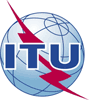 Union internationale des télécommunicationsBureau de la Normalisation des TélécommunicationsUnion internationale des télécommunicationsBureau de la Normalisation des TélécommunicationsGenève, le 13 juin 2018Genève, le 13 juin 2018Réf.:Lettre collective TSB 5/5CE 5/CBLettre collective TSB 5/5CE 5/CB–	Aux administrations des Etats Membres de l'Union;–	aux Membres du Secteur UIT-T;–	aux Associés de l'UIT-T participant aux travaux de la Commission d'études 5;–	aux établissements universitaires participant aux travaux de l'UIT–	Aux administrations des Etats Membres de l'Union;–	aux Membres du Secteur UIT-T;–	aux Associés de l'UIT-T participant aux travaux de la Commission d'études 5;–	aux établissements universitaires participant aux travaux de l'UITTél.:+41 22 730 6301+41 22 730 6301–	Aux administrations des Etats Membres de l'Union;–	aux Membres du Secteur UIT-T;–	aux Associés de l'UIT-T participant aux travaux de la Commission d'études 5;–	aux établissements universitaires participant aux travaux de l'UIT–	Aux administrations des Etats Membres de l'Union;–	aux Membres du Secteur UIT-T;–	aux Associés de l'UIT-T participant aux travaux de la Commission d'études 5;–	aux établissements universitaires participant aux travaux de l'UITFax:+41 22 730 5853+41 22 730 5853–	Aux administrations des Etats Membres de l'Union;–	aux Membres du Secteur UIT-T;–	aux Associés de l'UIT-T participant aux travaux de la Commission d'études 5;–	aux établissements universitaires participant aux travaux de l'UIT–	Aux administrations des Etats Membres de l'Union;–	aux Membres du Secteur UIT-T;–	aux Associés de l'UIT-T participant aux travaux de la Commission d'études 5;–	aux établissements universitaires participant aux travaux de l'UITCourriel:tsbsg5@itu.int tsbsg5@itu.int –	Aux administrations des Etats Membres de l'Union;–	aux Membres du Secteur UIT-T;–	aux Associés de l'UIT-T participant aux travaux de la Commission d'études 5;–	aux établissements universitaires participant aux travaux de l'UIT–	Aux administrations des Etats Membres de l'Union;–	aux Membres du Secteur UIT-T;–	aux Associés de l'UIT-T participant aux travaux de la Commission d'études 5;–	aux établissements universitaires participant aux travaux de l'UITWeb:http://itu.int/go/tsg5 http://itu.int/go/tsg5 –	Aux administrations des Etats Membres de l'Union;–	aux Membres du Secteur UIT-T;–	aux Associés de l'UIT-T participant aux travaux de la Commission d'études 5;–	aux établissements universitaires participant aux travaux de l'UIT–	Aux administrations des Etats Membres de l'Union;–	aux Membres du Secteur UIT-T;–	aux Associés de l'UIT-T participant aux travaux de la Commission d'études 5;–	aux établissements universitaires participant aux travaux de l'UITObjet:Réunion de la Commission d'études 5; Genève, du 11 au 21 septembre 2018Réunion de la Commission d'études 5; Genève, du 11 au 21 septembre 2018Réunion de la Commission d'études 5; Genève, du 11 au 21 septembre 2018Réunion de la Commission d'études 5; Genève, du 11 au 21 septembre 201811 juillet 2018–	Soumission des contributions des Membres de l'UIT-T pour lesquelles une traduction est demandée31 juillet 2018–	Soumission des demandes de bourses (le formulaire de demande et les instructions sont disponibles ici)–	Soumission des demandes de service d'interprétation (au moyen du formulaire d'inscription en ligne)11 août 2018–	Inscription préalable (au moyen du formulaire d'inscription en ligne disponible sur la page d'accueil de la commission d'études)–	Soumission des demandes de lettres pour faciliter l'obtention du visa (au moyen du formulaire d'inscription en ligne; voir l'Annexe A)29 août 2018–	Soumission des contributions des Membres de l'UIT-T (au moyen du système direct de publication des documents en ligne)Veuillez agréer, Madame, Monsieur, l'assurance de ma considération distinguée.(signé)Chaesub Lee
Directeur du Bureau de la normalisation 
des télécommunications CE 5 DE L'UIT-T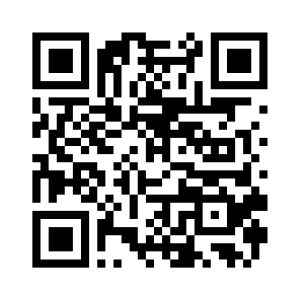 Veuillez agréer, Madame, Monsieur, l'assurance de ma considération distinguée.(signé)Chaesub Lee
Directeur du Bureau de la normalisation 
des télécommunications Informations les plus récentes concernant la réunionNoProjet d'ordre du jour Projet d'ordre du jour Projet d'ordre du jour Documents1Ouverture de la réunionOuverture de la réunionOuverture de la réunion2Adoption de l'ordre du jourAdoption de l'ordre du jourAdoption de l'ordre du jour3Approbation du Rapport de la réunion précédente
(Sophia Antipolis, 13-22 novembre 2017)Approbation du Rapport de la réunion précédente
(Sophia Antipolis, 13-22 novembre 2017)Approbation du Rapport de la réunion précédente
(Sophia Antipolis, 13-22 novembre 2017)Rapport 24Liste des contributionsListe des contributionsListe des contributions5Tour de table concernant les DPI Tour de table concernant les DPI Tour de table concernant les DPI Est-ce que des participants ont connaissance de l'existence de brevets, dont l'utilisation pourrait être nécessaire à la mise en pratique ou à la mise en oeuvre de la Recommandation ou du produit attendu à l'étude?6Temps forts du GCNT (février 2018)Temps forts du GCNT (février 2018)Temps forts du GCNT (février 2018)7Temps forts de la session de 2018 du Conseil (avril 2018)Temps forts de la session de 2018 du Conseil (avril 2018)Temps forts de la session de 2018 du Conseil (avril 2018)8Réunions des groupes de travailRéunions des groupes de travailRéunions des groupes de travaila)a)a)Réunion du Groupe de travail 2/5
(Genève, 5-9 mars 2018)b)b)b)Réunion du Groupe de travail 1/5
(Genève, 21-25 mai 2018)9Kit d'information pour les nouveaux participants à la réunion de la CE 5 de l'UIT-TKit d'information pour les nouveaux participants à la réunion de la CE 5 de l'UIT-TKit d'information pour les nouveaux participants à la réunion de la CE 5 de l'UIT-T10Rapport sur les notes de liaison reçues par la Commission d'études 5 de l'UIT-TRapport sur les notes de liaison reçues par la Commission d'études 5 de l'UIT-TRapport sur les notes de liaison reçues par la Commission d'études 5 de l'UIT-T11Nomination des Rapporteurs, des Rapporteurs associés et des chargés de liaisonNomination des Rapporteurs, des Rapporteurs associés et des chargés de liaisonNomination des Rapporteurs, des Rapporteurs associés et des chargés de liaison12Groupes régionaux de la CE 5 de l'UIT-TGroupes régionaux de la CE 5 de l'UIT-TGroupes régionaux de la CE 5 de l'UIT-Ta)a)a)SG5RG-ARB DE L'UIT-Tb)b)b)SG5RG-LATAM DE L'UIT-Tc)c)c)SG5RG-AFR DE L'UIT-Td)d)d)SG5RG-AP DE L'UIT-T13Questions relatives à la collaboration et échange d'informationsQuestions relatives à la collaboration et échange d'informationsQuestions relatives à la collaboration et échange d'informations14Plans d'action pour la mise en oeuvre des Résolutions 72 et 73 (Rév. Hammamet, 2016) et de la Résolution 79 (Dubaï, 2012) de l'AMNT (exposition des personnes aux champs électromagnétiques, environnement et changements climatiques, et déchets d'équipements électriques et électroniques)Plans d'action pour la mise en oeuvre des Résolutions 72 et 73 (Rév. Hammamet, 2016) et de la Résolution 79 (Dubaï, 2012) de l'AMNT (exposition des personnes aux champs électromagnétiques, environnement et changements climatiques, et déchets d'équipements électriques et électroniques)Plans d'action pour la mise en oeuvre des Résolutions 72 et 73 (Rév. Hammamet, 2016) et de la Résolution 79 (Dubaï, 2012) de l'AMNT (exposition des personnes aux champs électromagnétiques, environnement et changements climatiques, et déchets d'équipements électriques et électroniques)15Activités de promotion et réduction de l'écart en matière de normalisationActivités de promotion et réduction de l'écart en matière de normalisationActivités de promotion et réduction de l'écart en matière de normalisationa)a)a)Ateliers, formations et Forums présentant de l'intérêt pour la CE 516Rapports des réunions des groupes de travailRapports des réunions des groupes de travailRapports des réunions des groupes de travail17Liste des sujets d'étude en suspensListe des sujets d'étude en suspensListe des sujets d'étude en suspens18Consentement/détermination/approbation/suppression de RecommandationsConsentement/détermination/approbation/suppression de RecommandationsConsentement/détermination/approbation/suppression de Recommandations19Approbation de textes informatifsApprobation de textes informatifsApprobation de textes informatifs20Examen du programme de travailExamen du programme de travailExamen du programme de travail21Approbation des notes de liaison à envoyer/communicationsApprobation des notes de liaison à envoyer/communicationsApprobation des notes de liaison à envoyer/communications22Activités futuresActivités futuresActivités futures22.122.1Réunions prévues en 2019Réunions prévues en 201922.222.2Réunions électroniques prévues en 2018-2019Réunions électroniques prévues en 2018-201923DiversDiversDivers24Clôture de la réunionClôture de la réunionClôture de la réunion